Ek.9.1: 09.05.2019/02-09 gün ve sayılı Senato kararı ekidir.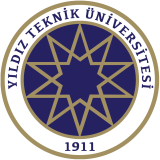 YILDIZ TEKNİK ÜNİVERSİTESİ KALİTE KOMİSYONU ÇALIŞMA YÖNERGESİBİRİNCİ BÖLÜMAmaç, Kapsam, Dayanak ve TanımlarAmaç MADDE 1- (1) Bu yönergenin amacı,  Üniversitenin stratejik planı ve hedefleri doğrultusunda, eğitim-öğretim ve araştırma faaliyetleri ile idari hizmetlerinin değerlendirilmesi ve kalitenin geliştirilmesi amacıyla kurulan Kalite Komisyonunun çalışmasına ilişkin usul ve esasları belirlemektir. KapsamMADDE 2- (1) Bu Yönerge, Yıldız Teknik Üniversitesi Kalite Komisyonunun kuruluşu ve çalışmasına ilişkin hükümleri kapsar. Dayanak MADDE 3- (1) Bu Yönerge, Yükseköğretim Kalite Güvencesi Yönetmeliğine dayanılarak hazırlanmıştır. Tanımlar MADDE 4- (1) Bu yönergede geçen; a) Akreditasyon: Bir dış değerlendirici kurum tarafından belirli bir alanda önceden belirlenmiş akademik ve alana özgü standartların bir yükseköğretim programı tarafından karşılanıp karşılanmadığını ölçen değerlendirme ve dış kalite güvence sürecini, b) Dış Değerlendirme: Yükseköğretim Kalite Kurulu tarafından yetkilendirilen dış değerlendiriciler veya Yükseköğretim Kurulunca tanınan bağımsız Kalite Değerlendirme Tescil Belgesine sahip dış değerlendirme kuruluşları tarafından yapılan değerlendirme sürecini, c) Dış Değerlendirme ve Akreditasyon Kuruluşları: Yurt içinde veya yurt dışında faaliyet gösteren ve Yükseköğretim Kurulunca tanınan Kalite Değerlendirme Tescil Belgesine sahip kurumları, ç)  İç Değerlendirme: Üniversite tarafından görevlendirilecek değerlendiriciler tarafından yapılan değerlendirilme sürecini,d) Kalite Güvencesi: Üniversitenin, kalite standartları ile uyumlu kalite ve performans süreçlerini tam olarak yerine getirdiğine dair güvence sağlayabilmek için yapılan tüm planlı ve sistemli işlemleri, e) Kalite Komisyonu: Kalite değerlendirme ve güvencesi çalışmaları ile akreditasyon çalışmalarının düzenlenmesi ve yürütülmesinden sorumlu komisyonu,f) Kalite Koordinatörlüğü: Üniversitenin Kalite Güvence Sistemi ile ilgili her türlü veri toplama, organizasyon, dokümantasyon, raporlama vb. işlemleri yapmakla görevli birimi,g) Kurum İç Değerlendirme Raporu: Kalite Komisyonu tarafından her yıl hazırlanan iç değerlendirme raporunu,h) Rektör: Yıldız Teknik Üniversitesi Rektörünü, ı) Senato: Yıldız Teknik Üniversitesi Senatosunu,i) Türkiye Yükseköğretim Yeterlilikler Çerçevesi: Yükseköğretim için tanımlanan Ulusal Yeterlilikler Çerçevesini, j) Üniversite: Yıldız Teknik Üniversitesini, k) Yükseköğretim Kalite Kurulu: Yükseköğretim kurumlarında kalite değerlendirme ve güvencesi çalışmaları ile akreditasyon çalışmalarının düzenlenmesi ve yürütülmesinden sorumlu Kurulunu, ifade eder. İKİNCİ BÖLÜMKalite Komisyonunun Oluşumu, Çalışma Esasları ve GörevleriOluşumuMADDE 5- (1) Rektörün başkanlığında fakülte/enstitü/yüksekokul/meslek yüksekokulundan ve farklı bilim alanlarından olmak üzere Senato tarafından seçilecek üyeler ile Genel Sekreter, Strateji Geliştirme Daire Başkanı ve Öğrenci Temsilcisinden oluşur. (2) Rektörün bulunmadığı zamanlarda Komisyon başkanlığını, Rektörün görevlendireceği ilgili Rektör Yardımcısı yapar. (3) Senato tarafından belirlenen üyelerin görev süresi en az iki yıldır. (4) Bir takvim yılı içinde izinsiz ve mazeretsiz üç defa komisyon toplantısına katılmayan üyenin üyeliği düşer.(5) Herhangi bir nedenle boşalan üyeliğe aynı usulle görevlendirme yapılır. Çalışma EsaslarıMADDE 6- (1) Kalite Komisyonu, bir takvim yılı içerisinde en az 2 defa toplanır. Gerektiğinde Rektörün çağırısıyla da toplanabilir.(2) Kalite Komisyonu üyeleri arasından gerektiğinde alt çalışma grupları oluşturabilir. (3) Rektör, gerektiğinde akademik ve idari personeli, komisyon çalışmalarında görevlendirebilir. (4) Kalite Komisyonunun sekretarya hizmetleri Kalite Koordinatörlüğü tarafından yürütülür. (5) Üniversite birimleri, Kalite Güvence Sistemi kapsamında komisyon tarafından talep edilen her türlü bilgi ve belgeyi sağlamakla yükümlüdür. GörevleriMADDE 7- (1) Üniversitenin stratejik planı, hedefleri ve Yükseköğretim Kalite Güvencesi Yönetmeliği doğrultusunda, kalite güvence sisteminin kurulması ve geliştirilmesi, kalite kültürünün yaygınlaştırılması, kurumsal göstergelerin tespit edilmesi, performansının izlenmesi, eğitim-öğretim ve araştırma faaliyetleri ile idari hizmetlerin değerlendirilmesi ve raporlanması kapsamında yapılacak çalışmaları yürütmek, (2) Üniversitenin iç değerlendirme çalışmalarını yürütmek, (3) Üniversitenin yıllık kurumsal değerlendirme raporunu hazırlamak, Senatoya sunmak,  yıllık kurumsal değerlendirme raporunu Üniversitenin internet sayfasında yayınlamak, (4) Dış değerlendirme süreci için gerekli hazırlıkları yapmak, (5) Yükseköğretim Kalite Kurulunun kararlarını uygulamak.ÜÇÜNCÜ BÖLÜMKalite Güvencesi Değerlendirme SüreciKurum İç Değerlendirme Raporu MADDE 8- (1) Üniversitenin eğitim-öğretim, araştırma-geliştirme, toplumsal katkı faaliyetleri ile kalite güvencesi sistemi, yönetim sistemi ve bunları destekleyen idari süreçler Kalite Komisyonu tarafından her yıl değerlendirilir. (2) Kalite Komisyonu tarafından düzenlenen taslak Kurum İç Değerlendirme Raporu (KİDR) Yükseköğretim Kalite Kurulunun belirleyeceği süreye uygun olarak Kalite Koordinatörlüğüne gönderilir. Taslak rapor, Kalite Koordinatörlüğünce konsolide edildikten sonra Kalite Komisyonuna havale edilir. Kalite Komisyonu tarafından kabul edilen rapor Senatoya sunulur. (3) Senato tarafından kabul edilen Kurum İç Değerlendirme Raporu, Yükseköğretim Kalite Kurulu sistemine yüklenir. Yükseköğretim Kalite Kurulu tarafından onaylanan rapor, üniversitenin internet sitesinde kamuoyu ile paylaşılır.Kurum İç Değerlendirme Raporunun Kapsamı MADDE 9- (1) Kurum iç değerlendirme raporu; a) Üniversitenin misyonu, vizyonu ve stratejik hedefleri ile kalite güvencesine yönelik olarak belirlenen politika ve süreçlerini, b) Birimlerin hedeflerini, bu hedeflerle ilgili performans gerçekleşmelerini ve bunların periyodik olarak gözden geçirilmesini, c) Programların Türkiye Yükseköğretim Yeterlilikler Çerçevesi ile ilişkili ve öğrenme çıktılarına dayalı olarak yapılandırılması ve akreditasyon sürecinin gereklerinin yerine getirilmesi konusundaki çalışmalarını, ç) Bir önceki iç ve dış değerlendirmede ortaya çıkan ve iyileştirilmeye ihtiyaç duyulan alanlarla ilgili çalışmalarını, d) Yükseköğretim Kalite Kurulu tarafından yayınlanan Kurum İç Değerlendirme Raporu Hazırlama Kılavuzunda belirtilen diğer hususları içerir. Dış Değerlendirme MADDE 10- (1) Dış değerlendirme, Yükseköğretim Kalite Kurulu tarafından belirlenen dış değerlendirme takvimi içerisinde, Yükseköğretim Kalite Kurulu tarafından tanınan veya görevlendirilen dış değerlendiriciler veya Yükseköğretim Kalite Kurulu tarafından Kalite Değerlendirme Tescil Belgesi yetkisi almış bağımsız kurum ve kuruluşlarca en az 5 (beş) yılda bir gerçekleştirilir. (2) Yapılacak dış değerlendirme sonucundan tespit edilen iyileştirmeye açık yönler, Kalite Komisyonu tarafından öncelikle dikkate alınır.DÖRDÜNCÜ BÖLÜMÇeşitli ve Son HükümlerYürürlükMADDE 11- (1) 01.06.2017 tarih ve 2017/4-18 sayılı Senato Kararı ile yürürlükteki Yıldız Teknik Üniversitesi Kalite Komisyonu Çalışma Yönergesi yürürlükten kaldırılmıştır.(2) Bu yönerge Yıldız Teknik Üniversitesi Senatosu tarafından kabul edildiği tarihte yürürlüğe girer. Yürütme MADDE 12- (1) Bu Yönergeyi Yıldız Teknik Üniversitesi Rektörü yürütür.